АМАНАКСКИЕ                                             Распространяется    бесплатноВЕСТИ25 февраля 2020г                                                                                                                                                              №8(362) ОФИЦИАЛЬНОИнформационный вестник Собрания представителей сельского поселения Старый Аманак муниципального района Похвистневский Самарской области		Администрации сельского поселения Старый Аманак муниципального района Похвистневский	Сотрудники Похвистневской Госавтоинспекции- стажёр по должности инспектора по пропаганде безопасности дорожного движения Евгения Мельникова, инспектор дорожно-патрульной службы младший лейтенант полиции Марат Нуриев, инспектор дорожно-патрульной службы старший сержант полиции Ильдар Бадукшин совместно с «Волонтёрами Победы» сельского поселения Савруха Самарской области провели на территории села Савруха профилактическую акцию «Засветись». В целях предотвращения дорожно-транспортных происшествий госавтоинспекторы и волонтеры раздавали жителям села световозвращающие элементы, а так же рассказали об их значимости. Большое внимание уделяли детям и пожилым гражданам, призывая их не пренебрегать ношению фликеров.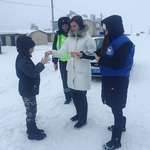 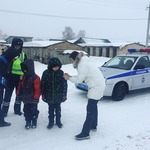 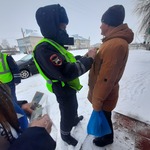 Загранпаспорт через Госуслуги: быстро, удобно, доступно!Загранпаспорт является необходимым документом для въезда в большинство стран, за исключением тех, с которыми заключено соглашение, и россияне могут пересекать границы по внутренним удостоверениям личности. При поездке на отдых предъявлять заграничный паспорт в любом случаепридется, и его можно заказать через портал «Госуслуги», если есть подтвержденный аккаунт. На «Госуслугах» можно заказать оба вида паспортов – старого образца и биометрический, между которыми есть несколько отличий.Чтобы заказать загранпаспорт, войдите в свой аккаунт на портале Выберите тип заграничного паспорта – старого или нового образца.Чтобы перейти к заполнению анкеты, нажмите «Получить услугу». Это займет Заявка состоит из 10 пунктов: ваши персональные данные; ваши паспортные данные; смена фамилии, имени или отчества; наличие второгогражданства; тип обращения; загрузка фотографии; оформление и цель получения; ваша деятельность за последние 10 лет; доступ к особой важным или совершенно секретным сведениям; выбор подразделения для подачи документов.Чтобы завершить оформление загранпаспорта через Госуслуги, дайте свое согласие на обработку персональных данных. Для этого проставьте галочки и нажмите «Отправить». Анкета отправилась на проверку в отделение УВМ МВД, которое вы выбрали. На этой странице можно отменить заявление и написать в ведомство. Подождите 1 рабочий день, пока заявку проверят. Вы получите уведомление, что ее приняли. Если ведомство отклонило заявление – исправьте ошибки и отправьте его повторно. После этого вы сможете оплатить госпошлину и вам придет сообщение от МВД России. В нем будет следующая информация: адрес отделения по вопросам миграции; дата и время визита; список необходимых документов. Для биометрического загранпаспорта вас дополнительно сфотографируют и отсканируют отпечатки пальцев. После этого дождитесь уведомления от портала госуслуг, что документ готов. Снова придите в отделение и получите загранпаспорт.Время, через которое заграничный паспорт будет готов, зависит от типа обращения. Отсчет начинается со дня, когда электронную анкету приняли. Лучше подавать заявление по месту жительства. Тогда загранпаспорт сделают в течении 30 дней. Если обратились в паспортный стол по месту пребывания или фактического проживания – ждать придется до 3 месяцев. Этот срок нужен, чтобы отправить запрос на проверку вашей временной и постоянной регистрации и получить официальный ответ.Что потребуется при составлении заявки для ребенка?В принципе, сам процесс не существенно отличается от предыдущего. В первую очередь, вам необходимо выбрать соответствующую категорию. Кроме того, понадобятся такие документы, как свидетельство о рождении (или паспорт нового образца) и документация, подтверждающая права ребенка, как законного представителя. В остальном, все происходит, как и в вышеописанном варианте для взрослых.ИНФОРМАЦИЯ ДЛЯ ВЛАДЕЛЬЦЕВ ГРАЖДАНСКОГО ОРУЖИЯ.Оружие - это предмет повышенной опасности, его оборот в Российской Федерации строго ограничен.С какой бы целью человек не владел оружием: для охоты, личной самообороны или по долгу службы, он обязан всегда помнить о том, чтонеправильная эксплуатация оружия или нарушение правил его хранения, ношения, перерегистрации могут привести к серьезным последствиям. Каждый человек, владеющий огнестрельным оружием, должен внимательно изучить правила его хранения, ношения, транспортировки и обеспечить полное их соблюдение.В перечень мер, которые должен принять владелец оружия, входят: наличие сейфа; контроль ключей и установка систем охраны при необходимости. Категорически запрещено передавать оружие или патроны третьим лицам, особенно детям. Никто из посторонних лиц не должен иметь доступ к сейфу с оружием. Исключая доступ к своему оружию, владелец, прежде всего, обеспечивает безопасность своих близких. Каждый владелец оружия обязан знать, что для продления разрешительных документов на хранение либо хранение и ношение гражданского оружия, необходимо обращаться в Отделение лицензионно-разрешительной работы Управления Росгвардии по Самарской области за месяц до окончания срока действия разрешительных документов. Владельцы оружия, которые вовремя не подали заявление и соответствующие документы на продление разрешительных документов, привлекаются к административной ответственности. Приобретенное гражданином РФ огнестрельное оружие подлежит регистрации в Отделении ЛРР области по месту жительства в двухнедельный срок со дня его приобретения. В случае изменения места регистрации гражданин РФ обязан в двухнедельный срок со дня регистрации по новому месту жительства обратиться с заявлением о постановке оружия на учет в Отделение ЛРР по месту прописки. МО МВД России «Похвистневский», Отделение РР (по г. Похвистнево, Отрадный, Кинель и Кинель-Черкасскому району) Управления Росгвардии по Самарской области информирует население о том, что в период 2014-2020 г. на основании постановления Правительства Самарской области на территории Самарской области осуществляются мероприятия направленные на добровольную сдачу населением незаконно хранящихся огнестрельного оружия, боеприпасов, взрывчатых веществ и взрывных устройств, на возмездной основе. Право на получение денежного вознаграждения за добровольную сдачу незаконно хранящегося огнестрельного оружия, боеприпасов, взрывчатых веществ и взрывных устройств имеют граждане в возрасте старше 18 лет, добровольно сдавшие огнестрельное оружие, боеприпасы, взрывчатые вещества и взрывные устройства в порядке, установленном действующим законодательствомО внесении изменений в Решение Собрания представителейсельского поселения Старый Аманак«О бюджете сельского  поселения Старый Аманакмуниципального района Похвистневскийна 2020  год и на плановый период 2021 и 2022 годов»Внести в Решение Собрания представителей сельского поселения Старый Аманак муниципального района Похвистневский от 27.12.2019г. № 121 «О бюджете сельского  поселения Старый Аманак муниципального района Похвистневский на 2020  год и на плановый период 2021 и 2022 годов следующие изменения:1.1. В пункте 1:в абзаце втором сумму «13612,2» заменить суммой «14944,0»в абзаце третьем сумму «14400,1»заменить суммой «16618,1»в абзаце четвертом сумму «787,9»заменить суммой «1674,1»     1.2. В пункте 4 сумму «5026,8» заменить суммой «6386,8»     1.3. В пункте 5 сумму «5733,2» заменить суммой «7065,00»     1.4. В пункте 7 сумму «20» заменить суммой «10»     1.5. В пункте 8 сумму «3831,8» заменить суммой «5025,7»     1.6.Приложение № 1 изложить в следующей редакции:                                      Приложение №1                                                                  к Решению Собрания представителей сельского поселения Старый Аманак  «О  бюджете сельского поселения Старый Аманакмуниципального района Похвистневский на 2020 год и на плановый период 2021 и 2022 годов»Перечень главных  администраторов доходов бюджета поселения 1.7.Приложение № 3 изложить в следующей редакции:Приложение № 3                                                                                             к Решению Собрания представителей сельского поселения Старый Аманак  «О  бюджете сельского поселения Старый Аманакмуниципального района Похвистневский на 2020 год и на плановый период 2021 и 2022 годов»Ведомственная структура расходов бюджета сельского поселения Старый Аманак муниципального района Похвистневский на 2020 год1.8.Приложение № 3 изложить в следующей редакции:                                                                                                        Приложение № 4                                                                                                 к Решению Собрания представителей сельского поселения Старый Аманак  «О  бюджете сельского поселения Старый Аманакмуниципального района Похвистневский на 2020 год и на плановый период 2021 и 2022 годов»Ведомственная структура расходов бюджета сельского поселения Старый Аманак муниципального района Похвистневский на плановый период 2020 и 2022 годов1.9.Приложение № 5 изложить в следующей редакции:                                                                                                        Приложение № 5                                                                                             к Решению Собрания представителей сельского поселения Старый Аманак   «О  бюджете сельского поселения Старый Аманак муниципального района Похвистневский на 2020 год и на плановый период 2021 и 2022 годов»Распределение бюджетных ассигнований по  целевым статьям (муниципальным программам сельского поселения и непрограммным направления деятельности), группам видов расходов классификации расходов бюджета сельского поселения Старый Аманак муниципального района Похвистневский на 2020 год1.10.Приложение № 6 изложить в следующей редакции:           Приложение № 6                                                                                                 к Решению Собрания представителей сельского поселения Старый Аманак  «О  бюджете сельского поселения Старый Аманак муниципального района Похвистневский на 2020 год и на плановый период 2021 и 2022 годов»Распределение бюджетных ассигнований по  целевым статьям (муниципальным программам сельского поселения и непрограммным направления деятельности), группам видов расходов классификации расходов бюджета сельского поселения Старый Аманак муниципального района Похвистневский на плановый  период 2021 и 2022 годов1.11.Приложение № 9 изложить в следующей редакции:Приложение № 9                  к Решению Собрания представителей сельского поселения Старый Аманак  «О  бюджете сельского поселения Старый Аманак муниципального района Похвистневский на 2020 год и на плановый период 2021 и 2022 годов»Межбюджетные трансферты, выделяемые бюджету муниципального района Похвистневский на финансирование расходов, связанных с передачей осуществления части полномочий на 2020 год1.12.Приложение № 10 изложить в следующей редакции:Приложение № 10                  к Решению Собрания представителей сельского поселения Старый Аманак  «О  бюджете сельского поселения Старый Аманакмуниципального района Похвистневский на 2019 год и на плановый период 2021 и 2022 годов»Межбюджетные трансферты, выделяемые бюджету муниципального района Похвистневский на финансирование расходов, связанных с передачей осуществления части полномочий на 2021-.г.1.13.Приложение № 11 изложить в следующей редакции:Приложение № 11                  к Решению Собрания представителей сельского поселения Старый Аманак  «О  бюджете сельского поселения Старый Аманакмуниципального района Похвистневский на 2020 год и на плановый период 2021 и 2022 годов»Источники финансирования дефицита бюджета сельского поселения Старый Аманак муниципального района Похвистневский на 2020 год2. Опубликовать настоящее Решение в газете «Аманакские вести». 3. Настоящее Решение вступает в силу со дня его опубликования.Председатель Собрания представителей                                                      Худанов Е.П.  Глава сельского поселения Старый Аманак                                                Фадеев В.П.                         С О Б Р А Н И ЕП Р Е Д С Т А В И Т Е Л Е Й     СЕЛЬСКОГО ПОСЕЛЕНИЯСтарый АманакМУНИЦИПАЛЬНОГО РАЙОНАПОХВИСТНЕВСКИЙСАМАРСКОЙ ОБЛАСТИтретьего созываР Е Ш Е Н И Е27.02.2020 № 123Код  главногоадминистратораКод доходов Наименование главного администратора доходов бюджета сельского поселения и дохода100Федеральное казначейство103 02230 01 0000 110 Доходы от уплаты акцизов на дизельное топливо, подлежащие распределению между бюджетами субъектов Российской Федерации и местными бюджетами с учетом установленных дифференцированных нормативов отчислений в местные бюджеты103 02240 01 0000 110 Доходы от уплаты акцизов на моторные масла для дизельных и (или) карбюраторных (инжекторных) двигателей, подлежащие распределению между бюджетами субъектов Российской Федерации и местными бюджетами с учетом установленных дифференцированных нормативов отчислений в местные бюджеты103 02250 01 0000 110 Доходы от уплаты акцизов на автомобильный бензин, подлежащие распределению между бюджетами субъектов Российской Федерации и местными бюджетами с учетом установленных дифференцированных нормативов отчислений в местные бюджеты103 02260 01 0000 110 Доходы от уплаты акцизов на прямогонный бензин, подлежащие распределению между бюджетами субъектов Российской Федерации и местными бюджетами с учетом установленных дифференцированных нормативов отчислений в местные бюджеты182Управление Федеральной налоговой службы Российской Федерации по Самарской области101 02010 01 0000 110Налог на доходы физических лиц с доходов, источником которых является налоговый агент, за исключением доходов, в отношении которых исчисление и уплата налога осуществляются в соответствии со статьями 227, 227.1 и 228 Налогового кодекса Российской Федерации*101 02020 01 0000 110Налог на доходы физических лиц с доходов, полученных от осуществления деятельности физическими лицами, зарегистрированными в качестве индивидуальных предпринимателей, нотариусов, занимающихся частной практикой, адвокатов, учредивших адвокатские кабинеты и других лиц, занимающихся частной практикой в соответствии со статьей 227 Налогового кодекса Российской Федерации*101 02030 01 0000 110Налог на доходы физических лиц с доходов,  полученных физическими лицами в соответствии со статьей 228 Налогового Кодекса Российской Федерации*101 02040 01 0000 110Налог на доходы физических лиц в виде фиксированных авансовых платежей с доходов, полученных физическими лицами, являющимися иностранными гражданами, осуществляющими трудовую деятельность по найму на основании патента в соответствии со статьёй 227.1 Налогового кодекса Российской Федерации*105 03010 01 0000 110Единый сельскохозяйственный налог*105 03020 01 0000 110Единый сельскохозяйственный налог (за налоговые периоды, истекшие до 1 января 2011 года)*106 01030 10 0000 110Налог на имущество физических лиц, взимаемый по ставкам, применяемым к объектам налогообложения, расположенным в границах сельских поселений106 06033 10 0000 110Земельный налог с организаций, обладающих земельным участком, расположенным в границах сельских  поселений106 06043 10 0000 110Земельный налог с физических лиц, обладающих земельным участком, расположенным в границах сельских поселений109 04053 10 0000 110Земельный налог (по обязательствам, возникшим до ), мобилизуемый на территориях сельских  поселений902Комитет по управлению муниципальным имуществом Администрации муниципального района Похвистневский 111 05025 10 0000 120Доходы, получаемые в виде арендной платы, а также средств от продажи права на заключение договоров аренды за земли, находящиеся в собственности сельских поселений (за исключением земельных участков муниципальных бюджетных и автономных учреждений)111 05035 10 0000 120Доходы от сдачи в аренду имущества, находящегося в оперативном управлении органов управления сельских поселений и созданных ими учреждений (за исключением имущества  муниципальных  бюджетных и  автономных учреждений)114 02053 10 0000 410Доходы от реализации иного  имущества, находящегося в  собственности сельских поселений (за исключением имущества муниципальных бюджетных и  автономных учреждений, а также имущества муниципальных  унитарных предприятий, в том числе казенных), в части реализации основных средств по указанному имуществу114 02053 10 0000 440Доходы от реализации иного  имущества, находящегося в  собственности сельских поселений (за исключением имущества муниципальных бюджетных и  автономных учреждений, а также имущества муниципальных  унитарных предприятий, в том числе казенных), в части реализации материальных по указанному имуществу114 06025 10 0000 430Доходы от продажи земельных участков, находящихся в собственности сельских поселений (за исключением земельных участков муниципальных бюджетных и автономных учреждений)407Администрация сельского поселения Старый Аманак муниципального района Похвистневский Самарской области108 04020 01 0000 110Государственная пошлина за совершение нотариальных действий должностными лицами органов местного самоуправления, уполномоченными в соответствии с законодательными актами Российской Федерации за совершение нотариальных действий111 05025 10 0000 120Доходы, получаемые в виде арендной платы, а также средства от продажи права на заключение договоров аренды за земли, находящиеся в собственности сельских поселений (за исключением земельных участков муниципальных бюджетных и автономных учреждений)111 05035 10 0000 120Доходы от сдачи в аренду имущества, находящегося в оперативном управлении органов управления сельских поселений и созданных ими учреждений (за исключением имущества муниципальных бюджетных и автономных учреждений)113 02065 10 0000 130Доходы, поступающие в порядке возмещения расходов, понесенных в связи с эксплуатацией имущества сельских поселений114 02053 10 0000 410 Доходы от реализации иного имущества, находящегося в собственности сельских поселений (за исключением имущества муниципальных бюджетных и автономных учреждений, а также имущества муниципальных унитарных предприятий, в том числе казенных), в части реализации основных средств по указанному имуществу114 02053 10 0000 440 Доходы от реализации иного имущества, находящегося в собственности сельских поселений (за исключением имущества муниципальных бюджетных и автономных учреждений, а также имущества муниципальных унитарных предприятий, в том числе казенных), в части реализации материальных запасов по указанному имуществу114 06025 10 0000 430Доходы от продажи земельных участков, находящихся в собственности сельских поселений (за исключением земельных участков муниципальных бюджетных и автономных учреждений)116 90050 10 0000 140Прочие поступления от денежных взысканий (штрафов) и иных сумм в возмещение ущерба, зачисляемые в бюджеты сельских поселений117 01050 10 0000 180Невыясненные поступления, зачисляемые в бюджеты сельских поселений117 05050 10 0000 180Прочие неналоговые доходы бюджетов сельских поселений117 14030 10 0000 150Средства самообложения граждан, зачисляемые в бюджеты сельских поселений202 15001 10 1000 150Дотации бюджетам сельских поселений на выравнивание бюджетной обеспеченности за счет средств бюджета района202 15001 10 2000 150Дотации бюджетам сельских поселений на выравнивание бюджетной обеспеченности за счет средств областного бюджета202 19999 10 0000 150Прочие дотации бюджетам сельских поселений202 20041 10 0000 150Субсидии бюджетам сельских поселений на строительство,  модернизацию,  ремонт  и содержание  автомобильных  дорог  общего пользования,  в  том   числе   дорог  в поселениях (за исключением автомобильных дорог федерального значения)202 25576 10 0000 150Субсидии бюджетам сельских поселений на обеспечение комплексного развития сельских территорий202 29999 10 0000 150Прочие субсидии  бюджетам сельских  поселений202 35118 10 0000 150Субвенции бюджетам сельских поселений на осуществление первичного воинского учета на территориях, где отсутствуют  военные комиссариаты202 39999 10 0000 150Прочие субвенции  бюджетам сельских  поселений202 40014 10 0000 150Межбюджетные трансферты, передаваемые бюджетам сельских поселений из бюджетов муниципальных районов на осуществление части полномочий по решению вопросов местного значения в соответствии с заключенными соглашениями202 49999 10 0000 150Прочие межбюджетные трансферты, передаваемые бюджетам сельских поселений203 05099 10 0000 150Прочие безвозмездные поступления от государственных (муниципальных) организаций в бюджеты поселений204 05099 10 0000 150Прочие безвозмездные поступления от негосударственных организаций в бюджеты сельских поселений207 05020 10 0000 150Поступления от денежных пожертвований, предоставляемых физическими лицами получателям средств бюджетов сельских поселений	207 05030 10 0000 150Прочие безвозмездные поступления в бюджеты сельских поселений208 05000 10 0000 150Перечисления из бюджетов сельских поселений (в бюджеты поселений) для осуществления возврата (зачета) излишне уплаченных или излишне взысканных сумм налогов, сборов и иных платежей, а также  сумм процентов за несвоевременное осуществление такого возврата и процентов, начисленных на излишне взысканные суммы218 05010 10 0000 150Доходы бюджетов сельских поселений от возврата бюджетными учреждениями остатков субсидий прошлых лет218 60010 10 0000 150Доходы бюджетов сельских поселений от возврата остатков субсидий, субвенций и иных межбюджетных трансфертов, имеющих целевое назначение, прошлых лет из бюджетов муниципальных районов218 05030 10 0000 150 Доходы бюджетов сельских поселений от возврата иными организациями остатков субсидий прошлых лет219 35118 10 0000 150Возврат остатков субвенций на осуществление первичного воинского учета на территориях, где отсутствуют военные комиссариаты из бюджетов сельских поселений219 60010 10 0000 150Возврат прочих остатков субсидий, субвенций и иных межбюджетных трансфертов, имеющих целевое назначение, прошлых лет из бюджетов сельских поселенийКод ГРБСНаименование главного распорядителя средств областного бюджета, раздела, подраздела, целевой статьи, подгруппы видов расходов РзПРЦСРВРСумма, тыс. руб.Сумма, тыс. руб.Код ГРБСНаименование главного распорядителя средств областного бюджета, раздела, подраздела, целевой статьи, подгруппы видов расходов РзПРЦСРВРВсегов т.ч. за счет средств безвозмездных поступлений12345678407Администрация сельского поселения Старый Аманак муниципального района Похвистневский16618,13696,1Функционирование высшего должностного лица субъекта Российской Федерации и органа местного самоуправления0102643,1Муниципальная программа "Комлексное развитие сельского поселения Старый Аманак муниципального района Похвистневский Самарской области"01026500000000643,1Подпрограмма "Развитие муниципальной службы в Администрации сельского поселения Старый Аманак м.р. Похвистневский Самарской области"010265Б0000000643,1Расходы на выплаты персоналу в целях обеспечения выполнения функций государственными (муниципальными) органами, казенными учреждениями, органами управления государственными внебюджетными фондами010265Б0000000100643,1Функционирование Правительства Российской Федерации, высших исполнительных органов государственной    власти субъектов Российской Федерации, местных администраций01041448,0Подпрограмма "Развитие муниципальной службы в Администрации сельского поселения Старый Аманак м.р. Похвистневский Самарской области"010465Б00000001448,0Расходы на выплаты персоналу в целях обеспечения выполнения функций государственными (муниципальными) органами, казенными учреждениями,  органами управления государственными внебюджетными фондами010465Б0000000100695,0Закупка товаров, работ и услуг для обеспечения государственных (муниципальных) нужд010465Б0000000200577,2Межбюджетные трансферты010465Б0000000500175,7Иные бюджетные ассигнования010465Б00000008000,1Обеспечение проведения выборов и референдумов0107123,6Муниципальная программа "Комлексное развитие сельского поселения Старый Аманак муниципального района Похвистневский Самарской области"01076500000000123,6Подпрограмма "Развитие муниципальной службы в Администрации сельского поселения Старый Аманак м.р. Похвистневский Самарской области"010765Б0000000123,6Иные бюджетные ассигнования010765Б0000000800123,6Резервные фонды011110,0Муниципальная программа "Комлексное развитие сельского поселения Старый Аманак муниципального района Похвистневский Самарской области"0111650000000010,0Подпрограмма "Развитие муниципальной службы в Администрации сельского поселения Старый Аманак м.р. Похвистневский Самарской области"011165Б000000010,0Иные бюджетные ассигнования011165Б000000080010,0Другие общегосударственные вопросы0113349,8Муниципальная программа "Комлексное развитие сельского поселения Старый Аманак муниципального района Похвистневский Самарской области"0113349,8Подпрограмма "Развитие муниципальной службы в Администрации сельского поселения Старый Аманак м.р. Похвистневский Самарской области"011365Б00000005,4Закупка товаров, работ и услуг для обеспечения государственных (муниципальных) нужд011365Б00000002005,4Подпрограмма "Развитие информационного общества в сельском поселении Старый Аманак м.р. Похвистневский Самарской области"011363В000000039,6Закупка товаров, работ и услуг для обеспечения государственных (муниципальных) нужд011365В000000020039,6Подпрограмма «Оценка недвижимости, признания и регулирование отношений муниципальной собственности сельского поселения Старый Аманак»011365Е0000000294,8Иные бюджетные ассигнования011365Е000000800294,8Подпрограмма "Профилактика терроризма и экстремизма. а также минимизация и (или) ликвидация последствий проявления терроризма и экстремизма в границах сельского поселения Старый Аманак011365Ж00000010,0Закупка товаров, работ и услуг для обеспечения государственных (муниципальных) нужд011365Ж00000020010,0Осуществление первичного воинского учета на территориях, где отсутствуют военные комиссариаты020384,884,8Муниципальная программа "Комлексное развитие сельского поселения Старый Аманак муниципального района Похвистневский Самарской области"0203650000000084,884,8Подпрограмма "Развитие муниципальной службы в Администрации сельского поселения Старый Аманак м.р. Похвистневский Самарской области"020365Б000000084,884,8Расходы на выплату персоналу государственных (муниципальных) органов020365Б000000010080,280,2Иные закупки товаров, работ и услуг для обеспечения государственных (муниципальных) нужд020365Б00000002004,64,6Защита населения и территории от ЧС природного и техногенного характера, гражданская оборона030954,1Муниципальная программа «Комплексное развитие сельского поселения Старый Аманак муниципального района Похвистневский Самарской области »0309650000000054,1Подпрограмма "Предупреждение и ликвидация последствий чрезвычайных ситуаций и стихийных бедствий на территории муниципального образования"0309654000000044,1Закупка товаров, работ и услуг для обеспечения государственных (муниципальных) нужд0309654000000020044,1Подпрограмма "Развитие муниципальной службы в Администрации сельского поселения Старый Аманак м.р. Похвистневский Самарской области"030965Б000000010,0Закупка товаров, работ и услуг для обеспечения государственных (муниципальных) нужд030965Б000000020010,0Обеспечение пожарной безопасности031041,1Муниципальная программа «Комплексное развитие сельского поселения Старый Аманак муниципального района Похвистневский Самарской области»0310650000000041,1Подпрограмма «Обеспечение первичных мер пожарной безопасности в границах муниципального образования»0310653000000033,6Закупка товаров, работ и услуг для обеспечения государственных (муниципальных) нужд0310653000000020033,6Иные бюджетные ассигнования031065300000008007,5Другие вопросы в области национальной безопасности и правоохранительной деятельности031444,5Муниципальная программа «Комплексное развитие сельского поселения Старый Аманак муниципального района Похвистневский Самарской области»0314650000000044,5Подпрограмма «Создание условий для деятельности добровольных формирований населения по охране общественного порядка на территории муниципального образования на 2018-2022 годы» 0314657000000044,5Закупка товаров, работ и услуг для обеспечения государственных (муниципальных) нужд0314657000000020044,5Сельское хозяйство и рыболовство040544,0Муниципальная программа «Комплексное развитие сельского поселения Старый Аманак муниципального района Похвистневский Самарской области»0405650000000044,0Подпрограмма "Мероприятия в области национальной экономики на территории сельского поселения Старый Аманак"0405655000000044,0Иные бюджетные ассигнования0405655000000080044,0Дорожное хозяйство (дорожные фонды)04095025,7Муниципальная программа «Комплексное развитие сельского поселения Старый Аманак муниципального района Похвистневский Самарской области на 2018-2022 годы»040965000000005025,7  Подпрограмма «Модернизация и развитие автомобильных дорог общего пользования местного значения в сельском поселении Старый Аманак муниципального района Похвистневский на 2018-2022 годы»040965900000005025,7Закупка товаров, работ и услуг для обеспечения государственных (муниципальных) нужд040965900000002004880,9Иные бюджетные ассигнования04096590000000800144,8Другие вопросы в области национальной экономики04121345,1955,6Муниципальная программа «Комплексное развитие сельского поселения Старый Аманак муниципального района Похвистневский Самарской области»041265000000001345,1955,6Подпрограмма "Мероприятия в области национальной экономики на территории сельского поселения Старый Аманак"041265500000001345,1955,6Закупка товаров, работ и услуг для обеспечения государственных (муниципальных) нужд041265500000002001345,1955,6Коммунальное хозяйство05021014,1  Муниципальная программа «Комплексное развитие сельского поселения Старый Аманак муниципального района Похвистневский Самарской области на 2018-2022 годы»050265000000001014,1  Подпрограмма «Комплексное развитие систем коммунальной инфраструктуры муниципального образования на 2018-2022 годы»050265100000001014,1Закупка товаров, работ и услуг для обеспечения государственных (муниципальных) нужд050265100000002001014,1Благоустройство05034915,82655,7  Муниципальная программа «Комплексное развитие сельского поселения Старый Аманак муниципального района Похвистневский Самарской области на 2018-2022 годы»050365000000004915,82655,7Подпрограмма «Комплексное благоустройство территории муниципального образования на 2018-2022 годы»050365200000003485,82655,7Закупка товаров, работ и услуг для обеспечения государственных (муниципальных) нужд05036520000000200525,5Межбюджетные трансферты050365200000005002825,22655,7Иные бюджетные ассигнования05036520000000800135,1Подпрограмма "Энергоснабжение и повышение энергетической эффективности муниципального образования"050365800000001430,0Закупка товаров, работ и услуг для обеспечения государственных (муниципальных) нужд050365800000002001430,0Культура08011373,4Муниципальная программа "Комлексное развитие сельского поселения Старый Аманак муниципального района Похвистневский Самарской области"08016500000000Подпрограмма "Развитие культуры на территории сельского поселения Старый Аманак»080165Д00000001373,4Межбюджетные трансферты080165Д0000000500 1356,1Закупка товаров, работ и услуг для обеспечения государственных (муниципальных) нужд080165Д000000020017,3Социальная политика100063,6Пенсионное обеспечение100163,6Муниципальная программа "Комлексное развитие сельского поселения Старый Аманак муниципального района Похвистневский Самарской области"1001650000000063,6Подпрограмма "Развитие муниципальной службы в Администрации сельского поселения Старый Аманак м.р. Похвистневский Самарской области"100165Б000000063,6Социальное обеспечение и иные выплаты населению100165Б000000030063,6Физическая культура 110132,4Муниципальная программа «Комплексное развитие сельского поселения Старый Аманак муниципального района Похвистневский Самарской области на 2018-2022 годы»1101650000000032,4Подпрограмма «Развитие физической культуры и спорта на территории сельского поселения на 2018-2022 годы»1101656000000032,4Закупка товаров, работ и услуг для обеспечения государственных (муниципальных) нужд1101656000000020014,0Иные бюджетные ассигнования1101656000000080018,4Периодическая печать и издательства12025,0Муниципальная программа «Комплексное развитие сельского поселения Старый Аманак муниципального района Похвистневский Самарской области на 2018-2022 годы»11016500000000Подпрограмма "Информирование населения сельского поселения Старый Аманак»120265Г00000005,0Закупка товаров, работ и услуг для обеспечения государственных (муниципальных) нужд120265Г00000002005,0Код ГРБСНаименование главного распорядителя средств областного бюджета, раздела, подраздела, целевой статьи, подгруппы видов расходов РзПРЦСРВРСумма, тыс. руб.2021 годСумма, тыс. руб.2021 годСумма, тыс. руб.2022 годСумма, тыс. руб.2022 годКод ГРБСНаименование главного распорядителя средств областного бюджета, раздела, подраздела, целевой статьи, подгруппы видов расходов РзПРЦСРВРВсегоВсегов т.ч. за счет средств безвозмездных поступленийв т.ч. за счет средств безвозмездных поступлений1234567788407Администрация сельского поселения Старый Аманак муниципального района Похвистневский12667,82635,612605,62824,2Функционирование высшего должностного лица субъекта Российской Федерации и органа местного самоуправления0102635,2635,2Муниципальная программа "Комлексное развитие сельского поселения Старый Аманак муниципального района Похвистневский Самарской области"01026500000000635,2635,2Подпрограмма "Развитие муниципальной службы в Администрации сельского поселения Старый Аманак м.р. Похвистневский Самарской области"010265Б0000000635,2635,2Расходы на выплаты персоналу в целях обеспечения выполнения функций государственными (муниципальными) органами, казенными учреждениями, органами управления государственными внебюджетными фондами010265Б0000000100635,2635,2Функционирование Правительства Российской Федерации, высших исполнительных органов государственной    власти субъектов Российской Федерации, местных администраций01041448,01448,0Подпрограмма "Развитие муниципальной службы в Администрации сельского поселения Старый Аманак м.р. Похвистневский Самарской области"010465Б00000001448,01448,0Расходы на выплаты персоналу в целях обеспечения выполнения функций государственными (муниципальными) органами, казенными учреждениями,  органами управления государственными внебюджетными фондами010465Б0000000100695,0695,0Закупка товаров, работ и услуг для обеспечения государственных (муниципальных) нужд010465Б0000000200577,2577,2Межбюджетные трансферты010465Б0000000500175,7175,7Иные бюджетные ассигнования010465Б00000008000,10,1Резервные фонды011120,020,0Муниципальная программа "Комлексное развитие сельского поселения Старый Аманак муниципального района Похвистневский Самарской области"0111650000000020,020,0Подпрограмма "Развитие муниципальной службы в Администрации сельского поселения Старый Аманак м.р. Похвистневский Самарской области"011165Б000000020,020,0Иные бюджетные ассигнования011165Б000000080020,020,0Другие общегосударственные вопросы0113339,8339,8Муниципальная программа "Комлексное развитие сельского поселения Старый Аманак муниципального района Похвистневский Самарской области"0113339,8339,8Подпрограмма "Развитие информационного общества в сельском поселении Старый Аманак м.р. Похвистневский Самарской области"011363В000000045,045,0Закупка товаров, работ и услуг для обеспечения государственных (муниципальных) нужд011365В000000020045,045,0Подпрограмма «Оценка недвижимости, признания и регулирование отношений муниципальной собственности сельского поселения Старый Аманак»011365Е0000000294,8294,8Иные бюджетные ассигнования011365Е000000800294,8294,8Защита населения и территории от ЧС природного и техногенного характера, гражданская оборона030953,353,3Муниципальная программа «Комплексное развитие сельского поселения Старый Аманак муниципального района Похвистневский Самарской области »0309650000000053,353,3Подпрограмма "Предупреждение и ликвидация последствий чрезвычайных ситуаций и стихийных бедствий на территории муниципального образования"0309654000000053,353,3Закупка товаров, работ и услуг для обеспечения государственных (муниципальных) нужд0309654000000020053,353,3Обеспечение пожарной безопасности031029,129,1Муниципальная программа «Комплексное развитие сельского поселения Старый Аманак муниципального района Похвистневский Самарской области»0310650000000029,129,1Подпрограмма «Обеспечение первичных мер пожарной безопасности в границах муниципального образования»0310653000000029,129,1Закупка товаров, работ и услуг для обеспечения государственных (муниципальных) нужд0310653000000020021,621,6Иные бюджетные ассигнования031065300000008007,57,5Другие вопросы в области национальной безопасности и правоохранительной деятельности031444,544,5Муниципальная программа «Комплексное развитие сельского поселения Старый Аманак муниципального района Похвистневский Самарской области»0314650000000044,544,5Подпрограмма «Создание условий для деятельности добровольных формирований населения по охране общественного порядка на территории муниципального образования на 2018-2022 годы» 0314657000000044,544,5Закупка товаров, работ и услуг для обеспечения государственных (муниципальных) нужд0314657000000020044,544,5Дорожное хозяйство (дорожные фонды)04094030,84030,8Муниципальная программа «Комплексное развитие сельского поселения Старый Аманак муниципального района Похвистневский Самарской области на 2018-2022 годы»040965000000004030,84030,8  Подпрограмма «Модернизация и развитие автомобильных дорог общего пользования местного значения в сельском поселении Старый Аманак муниципального района Похвистневский на 2018-2022 годы»040965900000004030,84030,8Закупка товаров, работ и услуг для обеспечения государственных (муниципальных) нужд040965900000002003886,03886,0Иные бюджетные ассигнования04096590000000800144,8144,8Коммунальное хозяйство0502213,9213,8  Муниципальная программа «Комплексное развитие сельского поселения Старый Аманак муниципального района Похвистневский Самарской области на 2018-2022 годы»05026500000000213,9213,8  Подпрограмма «Комплексное развитие систем коммунальной инфраструктуры муниципального образования на 2018-2022 годы»05026510000000213,9213,8Закупка товаров, работ и услуг для обеспечения государственных (муниципальных) нужд05026510000000200213,9213,8Благоустройство05034277,02635,64120,42824,2  Муниципальная программа «Комплексное развитие сельского поселения Старый Аманак муниципального района Похвистневский Самарской области на 2018-2022 годы»050365000000004277,04120,4Подпрограмма «Комплексное благоустройство территории муниципального образования на 2018-2022 годы»050365200000003330,53529,0Закупка товаров, работ и услуг для обеспечения государственных (муниципальных) нужд05036520000000200392,6422,6Межбюджетные трансферты050365200000005002804,32635,62972,82824,2Иные бюджетные ассигнования05036520000000800133,6133,6Подпрограмма "Энергоснабжение и повышение энергетической эффективности муниципального образования"05036580000000946,5591,4Закупка товаров, работ и услуг для обеспечения государственных (муниципальных) нужд05036580000000200946,5591,4Культура08011209,61046,1Муниципальная программа "Комлексное развитие сельского поселения Старый Аманак муниципального района Похвистневский Самарской области"080165000000001209,61046,1Подпрограмма "Развитие культуры на территории сельского поселения Старый Аманак»080165Д00000001209,61046,1Межбюджетные трансферты080165Д0000000500 1191,51029,2Закупка товаров, работ и услуг для обеспечения государственных (муниципальных) нужд080165Д000000020018,116,9Социальная политика100063,663,6Пенсионное обеспечение100163,663,6Муниципальная программа "Комлексное развитие сельского поселения Старый Аманак муниципального района Похвистневский Самарской области"1001650000000063,663,6Подпрограмма "Развитие муниципальной службы в Администрации сельского поселения Старый Аманак м.р. Похвистневский Самарской области"100165Б000000063,663,6Социальное обеспечение и иные выплаты населению100165Б000000030063,663,6Физическая культура 110129,029,0Муниципальная программа «Комплексное развитие сельского поселения Старый Аманак муниципального района Похвистневский Самарской области на 2018-2022 годы»1101650000000029,029,0Подпрограмма «Развитие физической культуры и спорта на территории сельского поселения на 2018-2022 годы»1101656000000032,432,4Закупка товаров, работ и услуг для обеспечения государственных (муниципальных) нужд1101656000000020013,913,9Иные бюджетные ассигнования1101656000000080015,115,1Периодическая печать и издательства12025,05,0Муниципальная программа «Комплексное развитие сельского поселения Старый Аманак муниципального района Похвистневский Самарской области на 2018-2022 годы»11016500000000Подпрограмма "Информирование населения сельского поселения Старый Аманак»120265Г00000005,05,0Закупка товаров, работ и услуг для обеспечения государственных (муниципальных) нужд120265Г00000002005,05,0Итого12398,82635,612078,62824,2Условно утвержденных расходы269,0527,0Всего с учетом условно утвержденных расходов12667,82635,612605,62824,2Наименование ЦСРВРСумма, тыс. руб.Сумма, тыс. руб.Наименование ЦСРВРвсегов т.ч. за счет средств безвозмездных поступлений12345Муниципальная программа «Комплексное развитие сельского поселения Старый Аманак муниципального района Похвистневский Самарской области »650000000016618,13696,1  Подпрограмма «Комплексное развитие систем коммунальной инфраструктуры муниципального образования»65100000001014,1  Закупка товаров, работ и услуг для обеспечения государственных (муниципальных) нужд65100000002001014,1Подпрограмма «Комплексное благоустройство территории муниципального образования годы»65200000003485,82655,7Закупка товаров, работ и услуг для обеспечения государственных (муниципальных) нужд6520000000200525,5Межбюджетные трансферты65200000005402825,22655,7Иные бюджетные ассигнования6520000000800135,1Подпрограмма «Обеспечение первичных мер пожарной безопасности в границах муниципального образования годы»653000000041,1Закупка товаров, работ и услуг для обеспечения государственных (муниципальных) нужд653000000020033,6Иные бюджетные ассигнования65300000008007,5Подпрограмма «Предупреждение и ликвидация последствий чрезвычайных ситуаций и стихийных бедствий на территории муниципального образования » 654000000044,1Закупка товаров, работ и услуг для обеспечения государственных (муниципальных) нужд654000000020044,1Подпрограмма "Мероприятия в области национальной экономики на территории сельского поселения Старый Аманак"65500000001389,1955,6Закупка товаров, работ и услуг для обеспечения государственных (муниципальных) нужд65500000002001345,1955,6Иные бюджетные ассигнования655000000080044,0Подпрограмма «Развитие физической культуры и спорта на территории сельского поселения»656000000032,4Закупка товаров, работ и услуг для обеспечения государственных (муниципальных) нужд6560000000 20032,4Иные бюджетные ассигнования656000000080015,1Подпрограмма «Создание условий для деятельности добровольных формирований населения по охране общественного порядка на территории муниципального образования» 657000000044,5Закупка товаров, работ и услуг для обеспечения государственных (муниципальных) нужд657000000020044,5Подпрограмма «Энергосбережение и повышение энергетической эффективности муниципального образования до 2023 года»65800000001429,9Закупка товаров, работ и услуг для обеспечения государственных (муниципальных) нужд65800000002001429,9  Подпрограмма «Модернизация и развитие автомобильных дорог общего пользования местного значения в сельском поселении Старый Аманак муниципального района Похвистневский на 2018-2022 годы»65900000005025,7  Закупка товаров, работ и услуг для обеспечения государственных (муниципальных) нужд65900000002004880,9Иные бюджетные ассигнования6590000000800144,8Подпрограмма "Развитие муниципальной службы в Администрации сельского поселения Старый Аманак м.р. Похвистневский Самарской области"65Б00000002388,6Расходы на выплаты персоналу в целях обеспечения выполнения функций государственными (муниципальными) органами, казенными учреждениями, органами управления государственными внебюджетными фондами65Б00000001001418,480,2Закупка товаров, работ и услуг для обеспечения государственных (муниципальных) нужд65Б0000000200597,24,6Социальное обеспечение и иные выплаты населению65Б000000030063,6Межбюджетные трансферты65Б0000000500175,7Иные бюджетные ассигнования65Б0000000800133,7Подпрограмма «Развитие информационного общества в с.п.Староганькино м.р.Похвистневский Самарской области»65В000000039,6Закупка товаров, работ и услуг для обеспечения государственных (муниципальных) нужд65В000000020039,6Подпрограмма "Информирование населения сельского поселения Старый Аманак»65Г00000005,0Закупка товаров, работ и услуг для обеспечения государственных (муниципальных) нужд65Г00000002005,0Подпрограмма "Развитие культуры на территории сельского поселения Старый Аманак»65Д00000001373,4Закупка товаров, работ и услуг для обеспечения государственных (муниципальных) нужд65Д000000020017,3Иные бюджетные ассигнования65Д00000005001356,1Подпрограмма «Оценка недвижимости, признания и регулирование отношений муниципальной собственности сельского поселения Старый Аманак»65Е0000000294,8Иные бюджетные ассигнования65Е00000000800294,8Подпрограмма "Профилактика терроризма и экстремизма. а также минимизация и (или) ликвидация последствий проявления терроризма и экстремизма в границах сельского поселения Старый Аманак65Ж000000010,0Закупка товаров, работ и услуг для обеспечения государственных (муниципальных) нужд65Ж000000020010,0ВСЕГО16618,13696,1Наименование ЦСРВРСумма, тыс. руб.2021 годСумма, тыс. руб.2021 годСумма, тыс. руб.2022 годСумма, тыс. руб.2022 годНаименование ЦСРВРвсеговсегов т.ч. за счет средств безвозмездных поступленийв т.ч. за счет средств безвозмездных поступлений1234567Муниципальная программа «Комплексное развитие сельского поселения Старый Аманак муниципального района Похвистневский Самарской области »650000000012667,82635,612605,62824,2  Подпрограмма «Комплексное развитие систем коммунальной инфраструктуры муниципального образования»6510000000213,9213,8  Закупка товаров, работ и услуг для обеспечения государственных (муниципальных) нужд6510000000200213,9213,8Подпрограмма «Комплексное благоустройство территории муниципального образования годы»65200000003330,53529,0Закупка товаров, работ и услуг для обеспечения государственных (муниципальных) нужд6520000000200392,6422,6Межбюджетные трансферты65200000005402804,32635,62972,82824,2Иные бюджетные ассигнования6520000000800133,6133,6Подпрограмма «Обеспечение первичных мер пожарной безопасности в границах муниципального образования годы»653000000029,129,1Закупка товаров, работ и услуг для обеспечения государственных (муниципальных) нужд653000000020021,621,6Иные бюджетные ассигнования65300000008007,57,5Подпрограмма «Предупреждение и ликвидация последствий чрезвычайных ситуаций и стихийных бедствий на территории муниципального образования » 654000000053,353,3Закупка товаров, работ и услуг для обеспечения государственных (муниципальных) нужд654000000020053,353,3Подпрограмма «Развитие физической культуры и спорта на территории сельского поселения»656000000029,029,0Закупка товаров, работ и услуг для обеспечения государственных (муниципальных) нужд6560000000 20013,913,9Иные бюджетные ассигнования656000000080015,115,1Подпрограмма «Создание условий для деятельности добровольных формирований населения по охране общественного порядка на территории муниципального образования» 657000000044,544,5Закупка товаров, работ и услуг для обеспечения государственных (муниципальных) нужд657000000020044,544,5Подпрограмма «Энергосбережение и повышение энергетической эффективности муниципального образования до 2023 года»6580000000946,5591,4Закупка товаров, работ и услуг для обеспечения государственных (муниципальных) нужд6580000000200946,5591,4  Подпрограмма «Модернизация и развитие автомобильных дорог общего пользования местного значения в сельском поселении Старый Аманак муниципального района Похвистневский на 2018-2022 годы»65900000004030,84030,8  Закупка товаров, работ и услуг для обеспечения государственных (муниципальных) нужд65900000002003886,03886,0Иные бюджетные ассигнования6590000000800144,8144,8Подпрограмма "Развитие муниципальной службы в Администрации сельского поселения Старый Аманак м.р. Похвистневский Самарской области"65Б00000002166,82166,8Расходы на выплаты персоналу в целях обеспечения выполнения функций государственными (муниципальными) органами, казенными учреждениями, органами управления государственными внебюджетными фондами65Б00000001001330,21330,2Закупка товаров, работ и услуг для обеспечения государственных (муниципальных) нужд65Б0000000200577,2577,2Социальное обеспечение и иные выплаты населению65Б000000030063,663,6Межбюджетные трансферты65Б0000000500175,7175,7Иные бюджетные ассигнования65Б000000080020,120,1Подпрограмма «Развитие информационного общества в с.п.Староганькино м.р.Похвистневский Самарской области»65В000000045,045,0Закупка товаров, работ и услуг для обеспечения государственных (муниципальных) нужд65В000000020045,045,0Подпрограмма "Информирование населения сельского поселения Старый Аманак»65Г00000005,05,0Закупка товаров, работ и услуг для обеспечения государственных (муниципальных) нужд65Г00000002005,05,0Подпрограмма "Развитие культуры на территории сельского поселения Старый Аманак»65Д00000001209,61046,1Закупка товаров, работ и услуг для обеспечения государственных (муниципальных) нужд65Д000000020018,116,9Иные бюджетные ассигнования65Д00000005001191,51029,2Подпрограмма «Оценка недвижимости, признания и регулирование отношений муниципальной собственности сельского поселения Старый Аманак»65Е0000000294,8294,8Иные бюджетные ассигнования65Е00000000800294,8294,8Итого12398,82635,612078,62824,2Условно утвержденных расходы269,0527,0Всего с учетом условно утвержденных расходов12667,82635,612605,62824,2№п/пНаименование показателя2020 тыс. руб.1231.Создание условий для организации досуга и обеспечения жителей поселения услугами организаций культуры1234,32.Организация библиотечного обслуживания населения, комплектование библиотечных фондов библиотек поселения121,83.Осуществление части полномочий по решению вопросов местного значения в соответствии с заключенными соглашениями по аренде и продаже земли15,04Осуществление мер по противодействию коррупции в границах поселения5,05.Исполнение бюджетов поселений, контроль за исполнением данного бюджета145,76.Осуществление части полномочий по решению вопросов местного значения в соответствии с заключёнными соглашениями по градостроительной деятельности10,07.Иные межбюджетные трансферты на осуществление части полномочий по решению вопросов местного значения в соответствии с заключенными соглашениями на реализацию мероприятий по благоустройству территории2825,2Итого:4357,0№п/пНаименование показателя2021тыс.рублей2022тыс.рублей12341.Создание условий для организации досуга и обеспечения жителей поселения услугами организаций культуры1066,5901,32.Организация библиотечного обслуживания населения, комплектование библиотечных фондов библиотек поселения125,0127,93.Осуществление части полномочий по решению вопросов местного значения в соответствии с заключенными соглашениями по аренде и продаже земли15,015,04.Осуществление мер по противодействию коррупции в границах поселения5,05,05.Исполнение бюджетов поселений, контроль за исполнением данного бюджета145,7145,76.Осуществление части полномочий по решению вопросов местного значения в соответствии с заключёнными соглашениями по градостроительной деятельности 10,010,07.Иные межбюджетные трансферты на осуществление части полномочий по решению вопросов местного значения в соответствии с заключенными соглашениями на реализацию мероприятий по благоустройству территории поселения 2804,32972,8Итого:4171,54177,7Код администратораКодНаименование кода группы, подгруппы, 
статьи, вида источника финансирования дефицита бюджета сельского поселенияСумма,тыс. руб.123440701050000000000000Изменение остатков средств на счетах по учету средств бюджета1674,140701050000000000500Увеличение остатков средств бюджетов-14944,040701050200000000500Увеличение прочих остатков средств бюджетов-14944,040701050201000000510Увеличение прочих остатков денежных средств бюджетов-14944,040701050201050000510Увеличение остатков денежных средств бюджетов поселений-14944,040701050000000000600Уменьшение остатков средств бюджетов16618,140701050200000000600Уменьшение прочих остатков средств бюджетов16618,140701050201000000610Уменьшение прочих остатков денежных средств бюджетов16618,140701050201050000610Уменьшение прочих остатков денежных средств бюджетов поселений16618,140701000000000000000Итого источников финансирования дефицита бюджета1674,1УЧРЕДИТЕЛИ: Администрация сельского поселения Старый Аманак муниципального района Похвистневский Самарской области и Собрание представителей сельского поселения Старый Аманак муниципального района Похвистневский Самарской областиИЗДАТЕЛЬ: Администрация сельского поселения Старый Аманак муниципального района Похвистневский Самарской областиАдрес: Самарская область, Похвистневский          Газета составлена и отпечатана                                                                исполняющийрайон, село Старый Аманак, ул. Центральная       в администрации сельского поселения                                          обязанности главного37 а, тел. 8(846-56) 44-5-73                                             Старый Аманак Похвистневский район                                                      редактора                                                                                                            Самарская область. Тираж 100 экз                                         Н.А.Саушкина